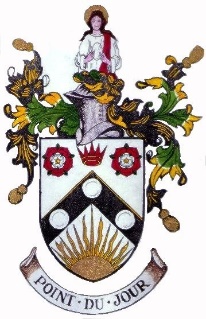 ProposalInstallation of a secure enclosure for the cricket club to store equipment, enabling Norse to store chemicals and equipment in the container the club currently uses.Removing the need for Norse to store any equipment, chemicals or products in the spectator’s area or clubhouse.Information To provide safe fully enclosed area preventing any health and safety risk to our members from chemicals or equipment used to maintain the grounds.Removal of chemicals and equipment used by Norse from the ground or stored at an alternative location.Provisions to remove the need for Contractor to store any equipment in the club house to ensure the safety of all Cricket and Tennis club members.CostTo supply and fit 4m x 6m concrete base for storage unit (£1,000)Supply and fit 3.6m x 5.9m metal garage safe storage unit (£2,159.20)Supply and apply external floor paint. (£33.33)Installation will be completed by members of the club.Total Cost = £3,192.53  (net)